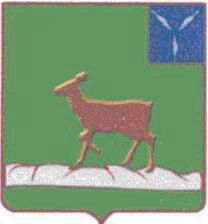 АДМИНИСТРАЦИИ ИВАНТЕЕВСКОГО МУНИЦИПАЛЬНОГО РАЙОНА  САРАТОВСКОЙ ОБЛАСТИПОСТАНОВЛЕНИЕ   	От 07.02,2019№ 72с.ИвантеевкаО муниципальной  программе « Организация отдыха, оздоровления, занятости детей и подростков Ивантеевскогомуниципального района на 2016-2020 годы».	1. На основании Федерального Закона от 06 октября 2003 г. №131-ФЗ «Об общих принципах организации местного самоуправления в Российской Федерации»; Федерального Закона от 29.12.2012 года № 273-ФЗ « Об образовании в Российской Федерации»;    Федерального закона Российской Федерации от 24.07.1998 №124-ФЗ «Об основных гарантиях прав ребенка в Российской Федерации»; Постановления  администрации Ивантеевского муниципального района от 20.08.2013 №  843(с учет изм. 15.05.2017) №235 «Об утверждении Положения о порядке  принятия решений о разработке муниципальных программ Ивантеевского муниципального района, их формирование и реализации, проведения оценки эффективности реализации муниципальных программ Ивантеевского муниципального района»; статьи 179 Бюджетного кодекса РФ; постановления Правительства Саратовской области  от 30.12.2009 № 681-П «Об организации  и  обеспечения отдыха и оздоровления детей».ПОСТАНОВЛЯЕТ:      2. Внести в муниципальную программу «Организация отдыха, оздоровления, занятости детей и подростков Ивантеевского муниципального района на 2016-2020 годы» от 31.11.2015 года №565 с учетом изменений от года №206, от года  № 299,от  года № 365, от года  № 130, от 30.10.2017 года № 571, от 28.12.2017 г № 735., от 26.02.2018 №117, от 28.07.2018 №428.  28.11.2018  №748  следующие изменения ;     3. В наименовании программы внести изменения и изложить в новой редакции «Организация отдыха, оздоровления, занятости детей и подростков Ивантеевского муниципального района» Приложение № 1 читать в новой редакции.     4.Контроль исполнения настоящего Постановления возложить на первого заместителя главы администрации Болмосова В.А.Приложение №1МУНИЦИПАЛЬНАЯ ПРОГРАММА«Организация отдыха, оздоровления, занятости детей и подростков Ивантеевского муниципального района»ПАСПОРТ ПРОГРАММЫСодержание проблемы и необходимость ее решения программным методом.Организация отдыха, оздоровления и занятости детей и подростков – одно из приоритетных направлений государственной социальной политики, проводимой по обеспечению защиты прав и законных интересов детей и подростков.Организация отдыха, оздоровления и занятости детей и подростков очень важная составляющая социального благополучия граждан. Задача администрации Ивантеевского муниципального района  - обеспечение необходимых условий для нормального содержательного отдыха детей, позволяющего организовать их свободное время. Необходимо использовать все возможности для укрепления здоровья детей, наполнить каникулярное время содержательной деятельностью, направленной на развитие интеллектуальных, творческих способностей детей, их социальную адаптацию.Ежегодно в летнее время на базе образовательных учреждений работают оздоровительные лагеря с дневным пребыванием детей с общим охватом примерно 510 школьников в возрасте от 7 до 15 лет (летним отдыхом было охвачено  в 2019 году 505 школьников в 2020 году 505 школьников, в 2021году-505). Деятельность оздоровительных лагерей с дневным пребыванием детей создает условия для предупреждения детского дорожно-транспортного травматизма, пожарной безопасности, а также грамотных действий в чрезвычайных ситуациях. Большая роль отводится занятости детей в спортивных секциях , кружках различной направленности и занятием в ФОК «Здоровья». В связи с организацией отдыха и занятости дети из  социально-опасных семей, опекаемые и дети, находящиеся в жизненно трудно положении обеспечиваются 100% путёвками в оздоровительные лагеря с дневным пребыванием детей, а также через ГУЦСПН обеспечиваются  льготными путёвками в загородные лагеря и санатории. Проблему трудоустройства подростков решают  трудовые отряды. В летний период  через «Центр занятости населения  с.ИвантеевкаИвантеевского района Саратовской области» было трудоустроено в 2019году- 50детей в 2020году- 50 детей , а 2021- 50детей (за счет средств местного бюджета). Постановлением Главы  Ивантеевского муниципального  района создана межведомственная комиссия по организации отдыха, оздоровления и занятости детей, подростков  в которая призвана обеспечить взаимодействие различных служб и управлений для качественной организации отдыха, оздоровления, занятости детей и подростков. В течение  года проводятся заседания межведомственной комиссии по организации отдыха, оздоровления и занятости детей, подростков и молодежи, на которых рассмотрены вопросы: «Об организации летнего отдыха, оздоровления и занятости детей, подростков», «Об итогах работы летних оздоровительных учреждений ». «Трудоустройство детей и подростков в летний период». На протяжении всего оздоровительного периода межведомственная комиссия по организации отдыха, оздоровления и занятости детей, подростков осуществляла контроль за организацией деятельности оздоровительных лагерей, организованных на базе образовательных учреждений. В настоящее время существует ряд проблем в сфере организации отдыха, оздоровления, занятости детей в каникулярное время:1) отсутствие своевременного и достаточного финансирования на подготовку учреждений, осуществляющих организацию оздоровления, отдыха, занятости детей и подростков в  каникулярное время, что не позволяет полностью удовлетворить запрос родителей на детские оздоровительные лагеря с комфортными условиями быта, современной организацией содержания досуга, укомплектованностью спортивным, игровым инвентарем;2) недостаточное разнообразие организованных форм занятости, отдыха и оздоровления детей старшего школьного возраста;3) отсутствие системы занятости детей по месту жительства в вечернее время;4) отсутствие финансирования на организацию и проведение тематических культурных и спортивно-массовых мероприятий в период каникулярного отдыха детей. Применение программно -целевого метода в процессе организации отдыха, оздоровления и занятости детей и подростков позволит:1) обеспечить межведомственное взаимодействие педагогов, медицинских работников и работников сферы культуры, спорта, социальной защиты в вопросах оздоровления и отдыха детей образовательных учреждений Ивантеевского района;2) обеспечить развитие материально-технической базы оздоровительных лагерей с дневным пребыванием детей;3) обеспечить  современную подготовку и повышение квалификации педагогов, воспитателей детских оздоровительных учреждений;4) обеспечить организацию летних каникул как продолжение образовательно-воспитательного процесса;5) обеспечить разработку и внедрение новых образовательных программ в детских лагерях различного типа.Цели, задачи и сроки реализации ПрограммыОсновной целью Программы является комплексное решение вопросов организации отдыха, оздоровления, занятости детей и подростков  Ивантеевского района в каникулярное время на 2019- 2021 годы. Программа предусматривает решение следующих основных задач:1) сохранение и развитие оздоровительных лагерей с дневным пребыванием;   2) развитие материально-технической базы  лагерей с дневным пребывание; 3) кадровое обеспечение учреждений, организовывающих отдых, оздоровление, занятость детей и подростков, подготовка специалистов по организации отдыха, оздоровления, занятости детей в каникулярное время; 4) межведомственная координация, взаимодействие, контроль деятельности предприятий, учреждений и организаций по подготовке и проведению мероприятий в рамках каникулярного времени;       5) организация свободного времени детей через различные формы трудоустройства, отдыха и занятости.   Сроки реализации программы: 2016 – 2021 годы.Система программных мероприятийМероприятия Программы направлены на эффективную организацию отдыха, оздоровления, занятости детей и подростков Ивантеевского района Саратовской области при соответствующей государственной поддержке, предусмотренной законодательством.Ресурсное обеспечение ПрограммыРеализация Программы осуществляется за счёт местного бюджета.Объёмы и источники финансирования Программы по годам её реализацииМеханизмы реализации ПрограммыМеханизмы реализации Программы представляют собой скоординированные по срокам и направлениям действия исполнителей с учетом имеющихся социально-экономических условий. B зависимости от изменения задач на разной стадии исполнения отдельные мероприятия Программы могут быть заменены на другие, в большей степени отвечающие задачам конкретного периода.Бюджетная составляющая Программы контролируется в соответствии с законодательством Российской Федерации и законодательством Саратовской области.Управление реализацией Программы, контролирующее выполнение намеченных мероприятий, целевое использование выделенных ассигнований осуществляет муниципальный заказчик – администрация Ивантеевского района.Организационное руководство по выполнению Программы осуществляет администрация  управления образованием Ивантеевского района, отделы администрации, учреждения и организации, участвующие в реализации Программы ежегодно отчитываются о ходе ее выполнения  в отдел экономики администрации Ивантеевского муниципального района и на Районном собрании. Оценка социальной и бюджетной эффективности ПрограммОценка эффективности реализации Программы проводится на основании следующих показателей:1) сохранение оздоровительных лагерей с дневным пребыванием при образовательных  учреждениях.2) количество детей в возрасте от 7 до 16 лет включительно, охваченных различными формами отдыха и оздоровления: 2016 г.-100%2017 г.- 100%2018 г.-100%2019 г. - 100%, 2020 г. - 100 %, 2021 г. - 100  %, 3) количество детей от 14 до 18 лет, охваченных различными формами трудоустройства:2016 г. –58%2017 г. – 60%2018 г. – 65%2019 г. - 58 %,2020 г. -60 %,            2021 г. - 65 %, Реализация  программы позволит, прежде всего, повысить качество предоставляемых услуг в  сфере организации отдыха, оздоровления, занятости детей и подростков Ивантеевского района через:- обеспечение межведомственного взаимодействия управлений и служб по обеспечению отдыха, оздоровления, занятости детей и подростков Ивантеевского района в течение всего года;- подготовку к организации отдыха, оздоровления, занятости детей и подростков в каникулярное время специалистов различных категорий (руководителей муниципальных  образовательных учреждений; начальников лагерей; медицинских работников; организаторов питания);- укрепление материально-технической базы, уровня кадрового и программно-методического обеспечения лагерей с дневным пребыванием;- обеспечение своевременной и качественной подготовки лагерей с дневным пребыванием к началу сезона;- эффективную организацию свободного времени детей и подростков через различные формы трудоустройства, отдыха и занятости в каникулярное время.Критерии эффективности программы:1) увеличение количества детей, охваченных различными формами занятости, отдыха, оздоровления в каникулярное время, в процентном соотношении;2) увеличение количества детей, нуждающихся в особой заботе государства, охваченных различными формами занятости, отдыха, оздоровления в каникулярное время, в процентном соотношении;3) снижение уровня  нарушений несовершеннолетними;4) укрепление здоровья, улучшение физического  развития, функционального состояния детей;5) улучшение качества питания в учреждениях, организующих отдых, оздоровление, занятость детей в каникулярное время;6) увеличение количества и повышение качества организации культурных и спортивно-массовых тематических мероприятий для детей  в каникулярное время.Объёмы и источники финансирования Программы по годам её реализации
Объёмы финансирования могут ежегодно уточняться в соответствии с возможностями бюджетов всех уровнеПЕРЕЧЕНЬОсновных мероприятий муниципальной  программы «Организация отдыха, оздоровления, занятости детей и подростковИвантеевского района »План –график реализации муниципальной Программы « Организация отдыха, оздоровления, занятости детей и подростковИвантеевского муниципального  района» Приложение №2Верно: управляющая деламиадминистрации Ивантеевскогомуниципального района                                                                       А.М. ГрачеваГлава Ивантеевскогомуниципального районаВ.В. БасовНаименование ПрограммыМуниципальная  программа «Организация отдыха, оздоровления, занятости детей и подростков Ивантеевского муниципального  района » (далее – Программа)Основание для разработки ПрограммыНа основании Федерального Закона от 06 октября 2003 г. №131-ФЗ «Об общих принципах организации местного самоуправления в Российской Федерации»; Федерального Закона от 29.12.2012 года № 273-ФЗ « Об образовании в Российской Федерации»;    Федерального закона Российской Федерации от 24.07.1998 №124-ФЗ «Об основных гарантиях прав ребенка в Российской Федерации»; Постановления  администрации Ивантеевского муниципального района от 20.08.2013 №  843(с учет изм. 15.05.2017) №235 «Об утверждении Положения о порядке  принятия решений о разработке муниципальных программ Ивантеевского муниципального района, их формирование и реализации, проведения оценки эффективности реализации муниципальных программ Ивантеевского муниципального района»; статьи 179 Бюджетного кодекса РФ; постановления Правительства Саратовской области  от 30.12.2009 № 681-П «Об организации  и  обеспечения отдыха и оздоровления детей».Муниципальный заказчик ПрограммыАдминистрация Ивантеевского муниципального района.Основные разработчики Программы  Управление образованием и общеобразовательные учреждения района.Ответственный исполнительУправление образованием  администрации Ивантеевского муниципального района Саратовской области.Участники ПрограммыУчреждения общего и  дополнительного образованияЦели и задачи ПрограммыЦели: Комплексное решение вопросов организации отдыха, оздоровления, занятости детей и подростков Ивантеевского района в каникулярное время на 2016-2021годы. Задачи:1) сохранение и развитие  оздоровительных лагерей дневного пребывания при образовательных учреждениях; 2) развитие материально-технической базы оздоровительных лагерей дневного пребывания при образовательных учреждениях;  3) кадровое обеспечение учреждений, организовывающих отдых, оздоровление, занятость детей и подростков, подготовка специалистов по организации отдыха, оздоровления, занятости детей в каникулярное время; 4) межведомственная координация, взаимодействие, контроль деятельности предприятий, учреждений и организаций по подготовке и проведению мероприятий в рамках каникулярного времени; 5) организация свободного времени  детей через различные формы трудоустройства, отдыха и занятости.   Сроки и этапы реализации Программы 2016-2021 годыВажнейшие целевые индикаторы и показатели1) 100% предоставление бесплатных  путевок на оздоровление детей  в лагеря с дневным пребыванием на базе образовательных учреждений; 2) увеличение охвата детей в  загородные лагеря (в % от общего числа детей в возрасте от 6,5 до 16 лет включительно, охваченных разными формами отдыха и оздоровления):2016 г. - 45%2017 г.- 50%2018 г.- 55%2019 г -   45%2020г  -   50%2021г   - 55%3) увеличение охвата детей различными формами трудоустройства (в % от числа детей в возрасте от 14 до 18 лет: 2016 г. – 45%2017 г. – 50%2018 г. – 50%2019 г-   45%2020г -   50%2021г    50 %Объемы и источник финансирования Программы2016-2021гг.-5614,1В том числе: 2016 год-776,62017 год-537,82018 год-881,52019 год -1139,4                                                                                                   2020 год -1139,42021 год - 1139,4 Ожидаемые конечные результаты реализации Программы1) Сохранение и развитие существующей системы отдыха и оздоровления детей.2) Улучшение материально-технической базы лагерей с дневным пребыванием детей.3) Охват всеми видами организованного отдыха, оздоровления и занятости 100% детей школьного возраста.4) Приобретение детьми трудовых навыков, развитие и совершенствование мастерства, таланта одаренных детей в области культуры и спорта.5.Укрепление здоровья детей, снижение острой и хронической заболеваемости на 10 %, предупреждение детской инвалидности.6) Стабилизация ситуации с нарушениями несовершеннолетних, и профилактическая работа по здоровому образу жизни. 7) Обеспечение условий для трудоустройства не менее 150 подростков через центр занятости и самостоятельно..8). 100% оплата  путевок  детей работников бюджетной сферы, спортсменов и одаренных детей в профильные загородные лагеря. Система организации контроля за исполнением ПрограммыУправление образованиемИвантеевского муниципального района Саратовской области.Источники финансированияОбъёмы финансирования  рублей.)Объёмы финансирования  рублей.)Объёмы финансирования  рублей.)Объёмы финансирования  рублей.)Объёмы финансирования  рублей.)Объёмы финансирования  рублей.)ВсегоИсточники финансированияВ том числе по годамВ том числе по годамВ том числе по годамВ том числе по годамВ том числе по годамВ том числе по годамВсегоИсточники финансирования201620172018201920202021Местного бюджета776,6537,8881,51139,41139,41139,45614,1Внебюджетные источники00000Итого776,6537,8881,51139,41139,41139,45614,1НаименованиемероприятияНаименованиемероприятияОтветственный исполнитель , соисполнитель, участник программы (соисполнитель программы) (далее - исполнитель)Ответственный исполнитель , соисполнитель, участник программы (соисполнитель программы) (далее - исполнитель)Источники финансового обеспеченияОбъемы финансового обеспечения - всего, тыс. рублейв том числе по годам реализациив том числе по годам реализациив том числе по годам реализациив том числе по годам реализациив том числе по годам реализациив том числе по годам реализациив том числе по годам реализациив том числе по годам реализациив том числе по годам реализациив том числе по годам реализацииНаименованиемероприятияНаименованиемероприятияОтветственный исполнитель , соисполнитель, участник программы (соисполнитель программы) (далее - исполнитель)Ответственный исполнитель , соисполнитель, участник программы (соисполнитель программы) (далее - исполнитель)Источники финансового обеспеченияОбъемы финансового обеспечения - всего, тыс. рублей2016201720182019202020202021202120212021Муниципальная программа "Организация отдыха, оздоровления, занятости детей и подростков Ивантеевского муниципального района"Муниципальная программа "Организация отдыха, оздоровления, занятости детей и подростков Ивантеевского муниципального района"всего5614,1776,6537,8881,51139,41139,41139,41139,41139,41139,41139,4Муниципальная программа "Организация отдыха, оздоровления, занятости детей и подростков Ивантеевского муниципального района"Муниципальная программа "Организация отдыха, оздоровления, занятости детей и подростков Ивантеевского муниципального района"местные бюджеты 5614,1776,6537,8881,51139,41139,41139,41139,41139,41139,41139,4Муниципальная программа "Организация отдыха, оздоровления, занятости детей и подростков Ивантеевского муниципального района"Муниципальная программа "Организация отдыха, оздоровления, занятости детей и подростков Ивантеевского муниципального района"1222345678999101010Основное мероприятие:Организация лагерей с дневным пребыванием при образовательных учреждениях Ивантеевского муниципального районав том числе по исполнителям:в том числе по исполнителям:в том числе по исполнителям:в том числе по исполнителям:в том числе по исполнителям:в том числе по исполнителям:Основное мероприятие:Организация лагерей с дневным пребыванием при образовательных учреждениях Ивантеевского муниципального районаУправление образованием Ивантеевского районаУправление образованием Ивантеевского районаУправление образованием Ивантеевского районавсего5614,1776,6537,8881,51139,41139,41139,41139,41139,41139,41139,4Основное мероприятие:Организация лагерей с дневным пребыванием при образовательных учреждениях Ивантеевского муниципального районаУправление образованием Ивантеевского районаУправление образованием Ивантеевского районаУправление образованием Ивантеевского районаместный бюджет 5614,1776,6537,8881,51139,41139,41139,41139,41139,41139,41139,4 В том числе;подготовка  лагерей с дневным пребыванием (дератизация) . Доставка набора продуктов для лагерей с дневным пребыванием(ГСМ). Приобретение продуктов питания в  лагерь с дневным пребыванием. Организация малозатратных (походы, экскурсии),культурных и спортивно-массовых мероприятий.МОУ ” СОШ с. Ивантеевка”МОУ ” СОШ с. Ивантеевка”МОУ ” СОШ с. Ивантеевка”всего526,432,457,875,6120,2120,2120,2120,2120,2120,2120,2 В том числе;подготовка  лагерей с дневным пребыванием (дератизация) . Доставка набора продуктов для лагерей с дневным пребыванием(ГСМ). Приобретение продуктов питания в  лагерь с дневным пребыванием. Организация малозатратных (походы, экскурсии),культурных и спортивно-массовых мероприятий.МОУ ” СОШ с. Ивантеевка”МОУ ” СОШ с. Ивантеевка”МОУ ” СОШ с. Ивантеевка”местные бюджеты 526,432,457,875,6120,2120,2120,2120,2120,2120,2120,2Подготовка  лагерей с дневным пребыванием (дератизация) . Доставка набора продуктов для лагерей с дневным пребыванием(ГСМ). Приобретение продуктов питания в  лагерь с дневным пребыванием. Организация малозатратных (походы, экскурсии),культурных и спортивно-массовых мероприятий.МОУ “СОШ с. Ивановка”МОУ “СОШ с. Ивановка”МОУ “СОШ с. Ивановка”всего346,562,031,554,166,366,366,366,366,366,366,3Подготовка  лагерей с дневным пребыванием (дератизация) . Доставка набора продуктов для лагерей с дневным пребыванием(ГСМ). Приобретение продуктов питания в  лагерь с дневным пребыванием. Организация малозатратных (походы, экскурсии),культурных и спортивно-массовых мероприятий.МОУ “СОШ с. Ивановка”МОУ “СОШ с. Ивановка”МОУ “СОШ с. Ивановка”местные бюджеты 346,562,031,5  54,166,366,366,366,366,366,366,3Подготовка  лагерей с дневным пребыванием (дератизация) . Доставка набора продуктов для лагерей с дневным пребыванием(ГСМ). Приобретение продуктов питания в  лагерь с дневным пребыванием. Организация малозатратных (походы, экскурсии),культурных и спортивно-массовых мероприятий.МОУ “СОШ п. Знаменский”МОУ “СОШ п. Знаменский”МОУ “СОШ п. Знаменский”всего648,5118,956,4145,6109,2109,2109,2109,2109,2109,2109,2Подготовка  лагерей с дневным пребыванием (дератизация) . Доставка набора продуктов для лагерей с дневным пребыванием(ГСМ). Приобретение продуктов питания в  лагерь с дневным пребыванием. Организация малозатратных (походы, экскурсии),культурных и спортивно-массовых мероприятий.МОУ “СОШ п. Знаменский”МОУ “СОШ п. Знаменский”МОУ “СОШ п. Знаменский”местный бюджет648,5118,956,4145,6109,2109,2109,2109,2109,2109,2109,2Подготовка  лагерей с дневным пребыванием (дератизация) . Доставка набора продуктов для лагерей с дневным пребыванием(ГСМ). Приобретение продуктов питания в  лагерь с дневным пребыванием. Организация малозатратных (походы, экскурсии),культурных и спортивно-массовых мероприятий.МОУ “СОШ с. Бартеневка им. П.Е. Толстова”МОУ “СОШ с. Бартеневка им. П.Е. Толстова”МОУ “СОШ с. Бартеневка им. П.Е. Толстова”всего356,653,531,556,871,671,671,671,671,671,671,6Подготовка  лагерей с дневным пребыванием (дератизация) . Доставка набора продуктов для лагерей с дневным пребыванием(ГСМ). Приобретение продуктов питания в  лагерь с дневным пребыванием. Организация малозатратных (походы, экскурсии),культурных и спортивно-массовых мероприятий.МОУ “СОШ с. Бартеневка им. П.Е. Толстова”МОУ “СОШ с. Бартеневка им. П.Е. Толстова”МОУ “СОШ с. Бартеневка им. П.Е. Толстова”местный бюджет356,653,531,556,871,671,671,671,671,671,671,6Подготовка  лагерей с дневным пребыванием (дератизация) . Доставка набора продуктов для лагерей с дневным пребыванием(ГСМ). Приобретение продуктов питания в  лагерь с дневным пребыванием. Организация малозатратных (походы, экскурсии),культурных и спортивно-массовых мероприятий.МОУ “ООШ с. Канаевка”МОУ “ООШ с. Канаевка”МОУ “ООШ с. Канаевка”всего339,546,131,552,869,769,769,769,769,769,769,7Подготовка  лагерей с дневным пребыванием (дератизация) . Доставка набора продуктов для лагерей с дневным пребыванием(ГСМ). Приобретение продуктов питания в  лагерь с дневным пребыванием. Организация малозатратных (походы, экскурсии),культурных и спортивно-массовых мероприятий.МОУ “ООШ с. Канаевка”МОУ “ООШ с. Канаевка”МОУ “ООШ с. Канаевка”Местный бюджет339,546,131,552,869,769,769,769,769,769,769,7Подготовка  лагерей с дневным пребыванием (дератизация) . Доставка набора продуктов для лагерей с дневным пребыванием(ГСМ). Приобретение продуктов питания в  лагерь с дневным пребыванием. Организация малозатратных (походы, экскурсии),культурных и спортивно-массовых мероприятий.МОУ “ООШ с. Клевенка”МОУ “ООШ с. Клевенка”МОУ “ООШ с. Клевенка”всего374,162,131,56671,571,571,571,571,571,571,5Подготовка  лагерей с дневным пребыванием (дератизация) . Доставка набора продуктов для лагерей с дневным пребыванием(ГСМ). Приобретение продуктов питания в  лагерь с дневным пребыванием. Организация малозатратных (походы, экскурсии),культурных и спортивно-массовых мероприятий.МОУ “ООШ с. Клевенка”МОУ “ООШ с. Клевенка”МОУ “ООШ с. Клевенка”местный бюджет374,162,131,56671,571,571,571,571,571,571,5Подготовка  лагерей с дневным пребыванием (дератизация) . Доставка набора продуктов для лагерей с дневным пребыванием(ГСМ). Приобретение продуктов питания в  лагерь с дневным пребыванием. Организация малозатратных (походы, экскурсии),культурных и спортивно-массовых мероприятий.МОУ “СОШ с. Николаевка  имени В.М. Кузьмина”МОУ “СОШ с. Николаевка  имени В.М. Кузьмина”МОУ “СОШ с. Николаевка  имени В.М. Кузьмина”всего345,762,128,253,267,467,467,467,467,467,467,4Подготовка  лагерей с дневным пребыванием (дератизация) . Доставка набора продуктов для лагерей с дневным пребыванием(ГСМ). Приобретение продуктов питания в  лагерь с дневным пребыванием. Организация малозатратных (походы, экскурсии),культурных и спортивно-массовых мероприятий.МОУ “СОШ с. Николаевка  имени В.М. Кузьмина”МОУ “СОШ с. Николаевка  имени В.М. Кузьмина”МОУ “СОШ с. Николаевка  имени В.М. Кузьмина”Местный бюджет345,762,128,253,267,467,467,467,467,467,467,4Подготовка  лагерей с дневным пребыванием (дератизация) . Доставка набора продуктов для лагерей с дневным пребыванием(ГСМ). Приобретение продуктов питания в  лагерь с дневным пребыванием. Организация малозатратных (походы, экскурсии),культурных и спортивно-массовых мероприятий.МОУ “ООШ с. Арбузовка”МОУ “ООШ с. Арбузовка”МОУ “ООШ с. Арбузовка”всего289,345,526,247,556,756,756,756,756,756,756,7Подготовка  лагерей с дневным пребыванием (дератизация) . Доставка набора продуктов для лагерей с дневным пребыванием(ГСМ). Приобретение продуктов питания в  лагерь с дневным пребыванием. Организация малозатратных (походы, экскурсии),культурных и спортивно-массовых мероприятий.МОУ “ООШ с. Арбузовка”МОУ “ООШ с. Арбузовка”МОУ “ООШ с. Арбузовка”Местный бюджет289,345,526,247,556,756,756,756,756,756,756,7Подготовка  лагерей с дневным пребыванием (дератизация) . Доставка набора продуктов для лагерей с дневным пребыванием(ГСМ). Приобретение продуктов питания в  лагерь с дневным пребыванием. Организация малозатратных (походы, экскурсии),культурных и спортивно-массовых мероприятий.МОУ “ООШ с. Раевка”МОУ “ООШ с. Раевка”МОУ “ООШ с. Раевка”всего289,242,935,143,256,056,056,056,056,056,056,0Подготовка  лагерей с дневным пребыванием (дератизация) . Доставка набора продуктов для лагерей с дневным пребыванием(ГСМ). Приобретение продуктов питания в  лагерь с дневным пребыванием. Организация малозатратных (походы, экскурсии),культурных и спортивно-массовых мероприятий.МОУ “ООШ с. Раевка”МОУ “ООШ с. Раевка”МОУ “ООШ с. Раевка”местный бюджет289,242,935,143,256,056,056,056,056,056,056,0Подготовка  лагерей с дневным пребыванием (дератизация) . Доставка набора продуктов для лагерей с дневным пребыванием(ГСМ). Приобретение продуктов питания в  лагерь с дневным пребыванием. Организация малозатратных (походы, экскурсии),культурных и спортивно-массовых мероприятий.МОУ “ООШ с. Раевка”МОУ “ООШ с. Раевка”МОУ “ООШ с. Раевка”42,935,143,256,056,056,056,056,056,056,0Подготовка  лагерей с дневным пребыванием (дератизация) . Доставка набора продуктов для лагерей с дневным пребыванием(ГСМ). Приобретение продуктов питания в  лагерь с дневным пребыванием. Организация малозатратных (походы, экскурсии),культурных и спортивно-массовых мероприятий.МОУ “ООШ с. Чернава”МОУ “ООШ с. Чернава”МОУ “ООШ с. Чернава”Всего258,944,824,326,354,554,554,554,554,554,554,5Подготовка  лагерей с дневным пребыванием (дератизация) . Доставка набора продуктов для лагерей с дневным пребыванием(ГСМ). Приобретение продуктов питания в  лагерь с дневным пребыванием. Организация малозатратных (походы, экскурсии),культурных и спортивно-массовых мероприятий.МОУ “ООШ с. Чернава”МОУ “ООШ с. Чернава”МОУ “ООШ с. Чернава”Местный бюджет258,944,824,326,354,554,554,554,554,554,554,5Подготовка  лагерей с дневным пребыванием (дератизация).Доставка набора продуктов для лагерей с дневным пребыванием(ГСМ). Приобретение продуктов питания в  лагерь с дневным пребыванием. Организация малозатратных (походы, экскурсии),культурных и спортивно-массовых мероприятий.МОУ “ООШ с. Восточный”МОУ “ООШ с. Восточный”МОУ “ООШ с. Восточный”Всего240,821,418,925,358,458,458,458,458,458,458,4Подготовка  лагерей с дневным пребыванием (дератизация).Доставка набора продуктов для лагерей с дневным пребыванием(ГСМ). Приобретение продуктов питания в  лагерь с дневным пребыванием. Организация малозатратных (походы, экскурсии),культурных и спортивно-массовых мероприятий.МОУ “ООШ с. Восточный”МОУ “ООШ с. Восточный”МОУ “ООШ с. Восточный”Подготовка  лагерей с дневным пребыванием (дератизация).Доставка набора продуктов для лагерей с дневным пребыванием(ГСМ). Приобретение продуктов питания в  лагерь с дневным пребыванием. Организация малозатратных (походы, экскурсии),культурных и спортивно-массовых мероприятий.МОУ “ООШ с. Восточный”МОУ “ООШ с. Восточный”МОУ “ООШ с. Восточный”Местный бюджет240,821,418,925,358,458,458,458,458,458,458,4Подготовка  лагерей с дневным пребыванием (дератизация) . Доставка набора продуктов для лагерей с дневным пребыванием(ГСМ). Приобретение продуктов питания в  лагерь с дневным пребыванием. Организация малозатратных (походы, экскурсии).культурных и спортивно-массовых мероприятий.МОУ “Гимназия -школа             с. Ивантеевка”МОУ “Гимназия -школа             с. Ивантеевка”МОУ “Гимназия -школа             с. Ивантеевка”всего637,873,263,0116,4128,4128,4128,4128,4128,4128,4128,4Подготовка  лагерей с дневным пребыванием (дератизация) . Доставка набора продуктов для лагерей с дневным пребыванием(ГСМ). Приобретение продуктов питания в  лагерь с дневным пребыванием. Организация малозатратных (походы, экскурсии).культурных и спортивно-массовых мероприятий.МОУ “Гимназия -школа             с. Ивантеевка”МОУ “Гимназия -школа             с. Ивантеевка”МОУ “Гимназия -школа             с. Ивантеевка”Местный бюджет637,873,263,0116,4128,4128,4128,4128,4128,4128,4128,4Подготовка  лагерей с дневным пребыванием (дератизация) . Доставка набора продуктов для лагерей с дневным пребыванием(ГСМ). Приобретение продуктов питания в  лагерь с дневным пребыванием. Организация малозатратных (походы, экскурсии),культурных и спортивно-массовых мероприятий.МУДО «ЦДО Ивантеевскогораона»МУДО «ЦДО Ивантеевскогораона»МУДО «ЦДО Ивантеевскогораона»всего510,834,257,869,3116,5116,5116,5116,5116,5116,5116,5Подготовка  лагерей с дневным пребыванием (дератизация) . Доставка набора продуктов для лагерей с дневным пребыванием(ГСМ). Приобретение продуктов питания в  лагерь с дневным пребыванием. Организация малозатратных (походы, экскурсии),культурных и спортивно-массовых мероприятий.МУДО «ЦДО Ивантеевскогораона»МУДО «ЦДО Ивантеевскогораона»МУДО «ЦДО Ивантеевскогораона»Местный бюджет510,834,257,869,3116,5116,5116,5116,5116,5116,5116,5Подготовка  лагерей с дневным пребыванием (дератизация). Доставка набора продуктов для лагерей с дневным пребыванием(ГСМ). Приобретение продуктов питания в  лагерь с дневным пребыванием. Организация малозатратных (походы, экскурсии),культурных и спортивно-массовых мероприятий.МОУ “СОШ с. Яблоновый Гай”МОУ “СОШ с. Яблоновый Гай”МОУ “СОШ с. Яблоновый Гай”всего450,077,544,149,493,093,093,093,093,093,093,0Подготовка  лагерей с дневным пребыванием (дератизация). Доставка набора продуктов для лагерей с дневным пребыванием(ГСМ). Приобретение продуктов питания в  лагерь с дневным пребыванием. Организация малозатратных (походы, экскурсии),культурных и спортивно-массовых мероприятий.МОУ “СОШ с. Яблоновый Гай”МОУ “СОШ с. Яблоновый Гай”МОУ “СОШ с. Яблоновый Гай”местный бюджет450,077,544,149,493,093,093,093,093,093,093,0ИТОГО5614,1776,6537,8881,51139,41139,41139,41139,41139,41139,41139,4N п/пN п/пНаименование мероприятийОтветственный исполнитель, соисполнитель, участник программы (соисполнитель программы)Ответственный исполнитель, соисполнитель, участник программы (соисполнитель программы)Ответственный исполнитель, соисполнитель, участник программы (соисполнитель программы)СрокСрокСрокСрокСрокОжидаемый непосредственный результат, показатель (краткое описание)Последствия не реализации ведомственной программы и основного мероприятияПримечаниеПримечаниеN п/пN п/пНаименование мероприятийОтветственный исполнитель, соисполнитель, участник программы (соисполнитель программы)Ответственный исполнитель, соисполнитель, участник программы (соисполнитель программы)Ответственный исполнитель, соисполнитель, участник программы (соисполнитель программы)начала реализацииокончанияреализацииокончанияреализацииокончанияреализацииокончанияреализации201620162018201920202021челчелчелчелчелчел1.“ Организация лагерей с дневным пребыванием при образовательных учреждений Ивантеевского муниципального района”“ Организация лагерей с дневным пребыванием при образовательных учреждений Ивантеевского муниципального района”1.МОУ ” СОШС.Ивантеевка1.МОУ ” СОШС.Ивантеевка1.МОУ ” СОШС.Ивантеевка5050606060Эффективная организация свободного времени детей и подростков через различные формы трудоустройства, отдыха и занятости в каникулярное время Увеличение количества детей, нуждающихся в особой заботе государства, охваченных различными формами занятости, отдыха, оздоровления в каникулярное время. Снижение уровня  нарушений несовершеннолетними. Укрепление здоровья, улучшение физического  развития, функционального состояния детей.1.“ Организация лагерей с дневным пребыванием при образовательных учреждений Ивантеевского муниципального района”“ Организация лагерей с дневным пребыванием при образовательных учреждений Ивантеевского муниципального района”2.МОУ “СОШ с.Ивановка”2.МОУ “СОШ с.Ивановка”2.МОУ “СОШ с.Ивановка”35353535351.“ Организация лагерей с дневным пребыванием при образовательных учреждений Ивантеевского муниципального района”“ Организация лагерей с дневным пребыванием при образовательных учреждений Ивантеевского муниципального района”3.МОУ” СОШ п.Знаменский”3.МОУ” СОШ п.Знаменский”3.МОУ” СОШ п.Знаменский”50505050501.“ Организация лагерей с дневным пребыванием при образовательных учреждений Ивантеевского муниципального района”“ Организация лагерей с дневным пребыванием при образовательных учреждений Ивантеевского муниципального района”4. МОУ “СОШ с. Бартеневка им. П.Е. Толстова”4. МОУ “СОШ с. Бартеневка им. П.Е. Толстова”4. МОУ “СОШ с. Бартеневка им. П.Е. Толстова”35353535351.“ Организация лагерей с дневным пребыванием при образовательных учреждений Ивантеевского муниципального района”“ Организация лагерей с дневным пребыванием при образовательных учреждений Ивантеевского муниципального района”5.МОУ “ООШ  с. Канаевка”5.МОУ “ООШ  с. Канаевка”5.МОУ “ООШ  с. Канаевка”35353030301.“ Организация лагерей с дневным пребыванием при образовательных учреждений Ивантеевского муниципального района”“ Организация лагерей с дневным пребыванием при образовательных учреждений Ивантеевского муниципального района”6.МОУ “ООШ с.Клевенка”6.МОУ “ООШ с.Клевенка”6.МОУ “ООШ с.Клевенка”35353030301.“ Организация лагерей с дневным пребыванием при образовательных учреждений Ивантеевского муниципального района”“ Организация лагерей с дневным пребыванием при образовательных учреждений Ивантеевского муниципального района”7. МОУ “СОШ с. Николаевкаимени В.М. Кузьмина7. МОУ “СОШ с. Николаевкаимени В.М. Кузьмина7. МОУ “СОШ с. Николаевкаимени В.М. Кузьмина25252020201.“ Организация лагерей с дневным пребыванием при образовательных учреждений Ивантеевского муниципального района”“ Организация лагерей с дневным пребыванием при образовательных учреждений Ивантеевского муниципального района”8.МОУ “ООШ с. Арбузовка”8.МОУ “ООШ с. Арбузовка”8.МОУ “ООШ с. Арбузовка”25252020201.“ Организация лагерей с дневным пребыванием при образовательных учреждений Ивантеевского муниципального района”“ Организация лагерей с дневным пребыванием при образовательных учреждений Ивантеевского муниципального района”9.МОУ “ООШ с. Раевка”9.МОУ “ООШ с. Раевка”9.МОУ “ООШ с. Раевка”30303030301.“ Организация лагерей с дневным пребыванием при образовательных учреждений Ивантеевского муниципального района”“ Организация лагерей с дневным пребыванием при образовательных учреждений Ивантеевского муниципального района”10.МОУ” ООШ с.Чернава”10.МОУ” ООШ с.Чернава”10.МОУ” ООШ с.Чернава”20202020201.“ Организация лагерей с дневным пребыванием при образовательных учреждений Ивантеевского муниципального района”“ Организация лагерей с дневным пребыванием при образовательных учреждений Ивантеевского муниципального района”11.МОУ “ООШп.Восточный”11.МОУ “ООШп.Восточный”11.МОУ “ООШп.Восточный”20202020201.“ Организация лагерей с дневным пребыванием при образовательных учреждений Ивантеевского муниципального района”“ Организация лагерей с дневным пребыванием при образовательных учреждений Ивантеевского муниципального района”12.МОУ “Гимназия с.Ивантеевка”12.МОУ “Гимназия с.Ивантеевка”12.МОУ “Гимназия с.Ивантеевка”50506060601.“ Организация лагерей с дневным пребыванием при образовательных учреждений Ивантеевского муниципального района”“ Организация лагерей с дневным пребыванием при образовательных учреждений Ивантеевского муниципального района”13. МОУ “СОШ  с. Яблоновый Гай”13. МОУ “СОШ  с. Яблоновый Гай”13. МОУ “СОШ  с. Яблоновый Гай”45454545451.“ Организация лагерей с дневным пребыванием при образовательных учреждений Ивантеевского муниципального района”“ Организация лагерей с дневным пребыванием при образовательных учреждений Ивантеевского муниципального района”14.МУДО «ЦДО Ивантеевского района»14.МУДО «ЦДО Ивантеевского района»14.МУДО «ЦДО Ивантеевского района»5050505050ИТОГОИТОГОИТОГОИТОГО505505505505505№п/п
Наименование мероприятия
Ответственный исполнительИсточники финансовогообеспеченияОбъём финансовогообеспечения тыс. руб. (Всего)Объём финансового обеспечения тыс. руб.Объём финансового обеспечения тыс. руб.Объём финансового обеспечения тыс. руб.Объём финансового обеспечения тыс. руб.Объём финансового обеспечения тыс. руб.Объём финансового обеспечения тыс. руб.№п/п
Наименование мероприятия
Ответственный исполнительИсточники финансовогообеспеченияОбъём финансовогообеспечения тыс. руб. (Всего)2016год2017 год2018 год2019 год2020 год2021 год1.Организация лагерей с дневным пребыванием при образовательных учреждений Ивантеевского муниципального районаМОУ «СОШс.Ивантеевка»Всего526,432,457,875,6120,2120,2120,21.Организация лагерей с дневным пребыванием при образовательных учреждений Ивантеевского муниципального районаМОУ «СОШс.Ивантеевка»Местный бюджет526,432,457,875,6120,2120,2120,21.Организация лагерей с дневным пребыванием при образовательных учреждений Ивантеевского муниципального районаМОУ «СОШ с.Ивановка»Всего346,562,031,554,166,366,366,31.Организация лагерей с дневным пребыванием при образовательных учреждений Ивантеевского муниципального районаМОУ «СОШ с.Ивановка»Местный бюджет346,562,031,554,166,366,366,31.Организация лагерей с дневным пребыванием при образовательных учреждений Ивантеевского муниципального районаМОУ «СОШ п.Знаменский»Всего648,5118,956,4145,6109,2109,2109,21.Организация лагерей с дневным пребыванием при образовательных учреждений Ивантеевского муниципального районаМОУ «СОШ п.Знаменский»Местный бюджет648,5118,956,4145,6109,2109,2109,21.Организация лагерей с дневным пребыванием при образовательных учреждений Ивантеевского муниципального районаМОУ «СОШ с.Бартеневка»Всего356,653,531,556,871,671,671,61.Организация лагерей с дневным пребыванием при образовательных учреждений Ивантеевского муниципального районаМОУ «СОШ с.Бартеневка»Местный бюджет356,653.531,556,871,671,671,61.Организация лагерей с дневным пребыванием при образовательных учреждений Ивантеевского муниципального районаМОУ «ООШ    с. Канаевка»Всего339,546,131,552,869,769,769,71.Организация лагерей с дневным пребыванием при образовательных учреждений Ивантеевского муниципального районаМОУ «ООШ    с. Канаевка»Местный бюджет339,546,131,552,869,769,769,71.Организация лагерей с дневным пребыванием при образовательных учреждений Ивантеевского муниципального районаМОУ «ООШ с.Клевенка»всего374,162,131,56671,571,571,51.Организация лагерей с дневным пребыванием при образовательных учреждений Ивантеевского муниципального районаМОУ «ООШ с.Клевенка»Местный бюджет374,162,131,56671,571,571,51.Организация лагерей с дневным пребыванием при образовательных учреждений Ивантеевского муниципального районаМОУ «СОШ с.Николаевка»всего345,762,128,253,267,467,467,41.Организация лагерей с дневным пребыванием при образовательных учреждений Ивантеевского муниципального районаМОУ «СОШ с.Николаевка»Местный бюджет345,762,128,253,267,467,467,41.Организация лагерей с дневным пребыванием при образовательных учреждений Ивантеевского муниципального районаМОУ «ООШ  с. Арбузовка»всего289,345,526,247,556,756,756,71.Организация лагерей с дневным пребыванием при образовательных учреждений Ивантеевского муниципального районаМОУ «ООШ  с. Арбузовка»Местный бюджет(прогноз)289,345,526,247,556,756,756,71.Организация лагерей с дневным пребыванием при образовательных учреждений Ивантеевского муниципального районаМОУ «ООШ с. Раевка»всего289,242,935,143,256,056,056,01.Организация лагерей с дневным пребыванием при образовательных учреждений Ивантеевского муниципального районаМОУ «ООШ с. Раевка»Местный бюджет289,242,935,143,256,056,056,01.Организация лагерей с дневным пребыванием при образовательных учреждений Ивантеевского муниципального районаМОУ «ООШ с.Чернава»всего258,944,824,326,354,554,554,51.Организация лагерей с дневным пребыванием при образовательных учреждений Ивантеевского муниципального районаМОУ «ООШ с.Чернава»Местный бюджет258,944,824,326,354,554,554,51.Организация лагерей с дневным пребыванием при образовательных учреждений Ивантеевского муниципального районаМОУ «ООШ п.Восточный»всего240,821,418,925,358,458,458,41.Организация лагерей с дневным пребыванием при образовательных учреждений Ивантеевского муниципального районаМОУ «ООШ п.Восточный»Местный бюджет240,821,418,925,358,458,458,41.Организация лагерей с дневным пребыванием при образовательных учреждений Ивантеевского муниципального районаМОУ «Гимназия с.Ивантеевка»всего637,873,263,0116,4128,4128,4128,41.Организация лагерей с дневным пребыванием при образовательных учреждений Ивантеевского муниципального районаМОУ «Гимназия с.Ивантеевка»Местный бюджет637,873,263,0116,4128,4128,4128,41.Организация лагерей с дневным пребыванием при образовательных учреждений Ивантеевского муниципального районаМОУ «СОШ  с. Яблоновый Гай»всего487,377,544,149,493,093,093,01.Организация лагерей с дневным пребыванием при образовательных учреждений Ивантеевского муниципального районаМОУ «СОШ  с. Яблоновый Гай»Местный бюджет487,377,544,149,493,093,093,01.Организация лагерей с дневным пребыванием при образовательных учреждений Ивантеевского муниципального районаМУДО«ЦДО Ивантеевского района»всего473,334,257,869,3116,5116,5116,51.Организация лагерей с дневным пребыванием при образовательных учреждений Ивантеевского муниципального районаМУДО«ЦДО Ивантеевского района»Местный бюджет473,334,257,869,3116,5116,5116,5ИТОГОИТОГОВсего5614,1776,6537,8881,51139,41139,41139,4ИТОГОИТОГОМестный бюджет5614,1776,6537,8881,51139,41139,41139,4НаименованиеЦелевые индикаторы и показателиЦелевые индикаторы и показателиЦелевые индикаторы и показателиЦелевые индикаторы и показателиЦелевые индикаторы и показателиЦелевые индикаторы и показателиЦелевые индикаторы и показателиЦелевые индикаторы и показателиЦелевые индикаторы и показателиЦелевые индикаторы и показателиНаименованиеВ том числе по годамВ том числе по годамВ том числе по годамВ том числе по годамВ том числе по годамВ том числе по годамВ том числе по годамВ том числе по годамВ том числе по годамВ том числе по годамНаименование2016201720182018201920192020202020212021Увеличение охвата детей в загородные лагеря( от 6,25 до 16 лет)45%50%55%45%45%50%50%55%55%Увеличение охвата детей различными формами трудоустройства( от 14 до 18 лет)45%50%50%50%45%45%50%50%50%50%Предоставление бесплатных путевок100%100%100%100%100%100%100%100%100%100%